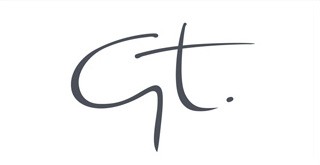 CDD VendeuseCDD 30h 2 mois RenouvelableContrat étudiantAlternanceAu sein de l'équipe de vente de notre boutique, vos missions seront les suivantes :
- Accueillir, conseiller, écouter et fidéliser notre clientèle,- Proposer un produit et un service adapté à la demande du client- Réaliser et développer les ventes en optimisant le fichier clients,
- Veiller à l'approvisionnement, au respect du merchandising, à la bonne tenue de la boutique, et à l’élaboration des vitrines.- Contribuer activement au travail d'équipe en étant force de proposition.- Participer aux inventaires-Maitrise de l’outil informatiqueProfil : Sensible à l’univers de la décoration et du linge de maison, vous avez une expérience ou un savoir-faire dans la vente. Vous avez développé un relationnel client exigeant et la notion de service.
Vous êtes dynamique, souriant(e) et vous aimez travailler en équipe. Vous savez contribuer à la gestion d’un point de vente et vous êtes motivé(e), rigoureux (se). Vous savez prendre des initiatives, maîtrisez l’outil informatique, êtes autonome et respectueux de votre environnement.Venez nous rejoindre  Amélie & Gaelle